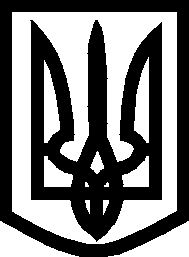 УКРАЇНА ВИКОНАВЧИЙ КОМІТЕТМЕЛІТОПОЛЬСЬКОЇ  МІСЬКОЇ  РАДИЗапорізької областіР І Ш Е Н Н Я03.09.2020		                                                                            № 160/3Про надання ордеру на житлове приміщеннявнутрішньо переміщеній особі	Керуючись Законом України «Про місцеве самоврядування в Україні», відповідно до рішення виконавчого комітету Мелітопольської міської ради Запорізької області від 12.12.2019 № 250/8 «Про створення комісії з обліку внутрішньо переміщених осіб та надання житлових приміщень для тимчасового проживання з фонду житла для тимчасового проживання внутрішньо переміщених осіб у м. Мелітополі, затвердження її складу, Положення про неї,  Порядку надання в тимчасове користування приміщень з фонду житла для тимчасового проживання внутрішньо переміщених осіб у місті Мелітополі», протоколу від 25.08.2020 № 5/2020 засідання комісії з обліку внутрішньо переміщених осіб та надання житлових приміщень для тимчасового проживання  внутрішньо переміщених осіб у місті Мелітополі, виконавчий комітет Мелітопольської міської ради Запорізької області В И Р І Ш И В:	1. Надати ордер на житлове приміщення для тимчасового проживання внутрішньо переміщеній особі, Марченко Яні Леонідівні, на склад сім’ї (…), розташоване  за адресою: (…) (жила площа 30,0 м2).	2. Територіальному центру соціального обслуговування Мелітопольської міської ради Запорізької області укласти Договір найму з вищезазначеною особою.	3. Контроль за виконанням цього рішення покласти на заступника міського голови з питань діяльності виконавчих органів ради Бойко С.Секретар Мелітопольської міської ради				Роман РОМАНОВ(…) – текст, який містить конфіденційну інформацію про фізичну особу